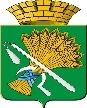 ГЛАВА КАМЫШЛОВСКОГО ГОРОДСКОГО ОКРУГАП О С Т А Н О В Л Е Н И Еот 20.07.2018 года № 643	г. КамышловОб обеспечении беспрепятственного проезда пожарной техники к месту пожара на территории Камышловского городского округа В соответствии с Федеральным законом от 06.10.2003 № 131-ФЗ «Об общих принципах организации местного самоуправления в Российской Федерации» ("Собрание законодательства РФ", 06.10.2003, N 40, ст. 3822), Федеральным законом от 22.07.2008 № 123-ФЗ «Технический регламент о требованиях пожарной безопасности» (“Российская газета», № 163, 01.08.2008), руководствуясь Уставом  Камышловского городского округа, утвержденным решением Камышловской городской Думы от 26 мая 2005 г. № 257 (в ред. решения Думы Камышловского городского округа от 19.11.2015 № 257), в целях обеспечения свободного проезда и установки пожарной и специальной техники возле жилых домов и объектов на территории Камышловского городского округа, повышения уровня противопожарной защиты населенного пункта, организаций (объектов), а также предотвращения гибели и травматизма людей на пожарах, глава Камышловского городского округаПОСТАНОВИЛ:1. В рамках обеспечения беспрепятственного проезда пожарной техники к месту пожара на территории Камышловского городского округа, в соответствии с действующим законодательством Российской Федерации:1.1. Через средства массовой информации, агитационно-пропагандистские мероприятия, издание и распространение листовок, другими формами и способами осуществлять информирование населения о мерах, необходимых для обеспечения беспрепятственного проезда пожарной техники к месту пожара;1.2. При выявлении случаев нарушения законодательства Российской Федерации в области обеспечения беспрепятственного проезда пожарной техники к месту пожара незамедлительно информировать об этом государственные органы, выполняющие контрольные и надзорные функции в данной области;1.3. Осуществлять ликвидацию факторов, препятствующих проезду пожарной техники к месту пожара в рамках своих полномочий.2. Рекомендовать старшим по домам, председателям уличных комитетов, осуществлять выявление факторов, препятствующих проезду пожарной техники к месту пожара в случае возгорания на территории Камышловского городского округа и информировать об этом администрацию Камышловского городского округа или через оперативного дежурного единой дежурной диспетчерской службы Камышловского городского округа по телефону 2-45-42 или «112».3. Рекомендовать начальнику отдела надзорной деятельности и профилактической работы Камышловского городского округа, МО Камышловскиймуниципального района, Пышминского городского округа ГУ МЧС России по Свердловской области Ракульцеву А. А. организовать работу по выявлению фактов несанкционированного перекрытия проездов и подъездов пожарной техники к жилым домам и другим зданиям и сооружениям на территории Камышлвского городского округа, а также мест установки пожарной техники на наружные источник противопожарного водоснабжения и принятию экстренных мер к нарушителям, в соответствии с действующим законодательством Российской Федерации об административных правонарушениях.4. Рекомендовать начальнику отдела межмуниципального отдела министерства внутренних дел  России “Камышловский» Черевко С.П.:4.1. В рамках взаимодействия оказывать необходимую помощь по установлению владельцев автотранспортных средств, припаркованных в местах проездов и подъездов пожарной техники, а также в местах установки пожарной и специальной техники;4.2. В случае перекрытия проездов или подъездов пожарной техники, а также мест их установки, подвижным составом (автотранспортом), организовать быструю эвакуацию транспортного средства, служащего помехой, с мест проезда, подъезда и установки специальной техники пожарного подразделения.5. Опубликовать настоящее постановление в газете «Камышловские известия» и подлежит размещению на официальном сайте Камышловского городского округа в информационно-телекоммуникационной сети «Интернет».6. Контроль за исполнением настоящего постановления возложить на первого заместителя главы администрации Камышловского городского округа Бессонова Е.А.Глава Камышловского городского округа 		                     А.В. Половников 